  Ô`ß‡ii bvgt Dc‡Rjv cÖvwYm¤ú` `ßi, ‡gv‡ijMÄ,ev‡MinvU|gv‡mi bvgt জুন/2022wLªtNvm Pvl m¤úªmviY, iv‡dR cÖwµqvRvZKiY I msiÿY cÖhyw³ n¯ÍvšÍiKvh©µ‡gi AMÖMwZi gvwmK cÖwZ‡e`b(A_©eQi: 2021-2022wLªt)¯§viK b¤^it 33.01.0160.000.17.001.22ZvwiLt  16/05/2022wLª:|AeMwZ I Kvh©v‡_© Abywjwc †cÖwiZ nj|01| †Rjv cÖvwYm¤ú` Kg©KZ©v, ev‡MinvU                                                                                                                             |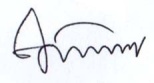 02| DccwiPvjK ,†Rjv K…wÎg cÖRbb †K›`ª, ev‡MinvU/Lyjbv |                  ( Wvt mb&Rq wek¦vm  )            Dc‡Rjv cÖvwYm¤ú` Kg©KZ©v                                                                                                                                                                                         													‡gv‡ijMÄ,ev‡MinvU|`ß‡ii bvgt Dc‡Rjv cÖvwYm¤ú` `ßi, ‡gv‡ijMÄ,ev‡MinvU|gv‡mi bvgtজুন/2022Bs-gvwmK ‡ivMvYymÜvb cÖwZ‡e`b (Mevw`cï)(A_©eQi: 2021-2022)Pjgvb cvZv/02gvwmK ‡ivMvYymÜvb cÖwZ‡e`b (nuvm-gyiwM)(A_©eQi: 2021-2022wLªt)¯§viK b¤^it 33.01.0160.000.17.001.22ZvwiLt 15/06/2022wLªª:|AeMwZ I Kvh©v‡_© Abywjwc †cÖwiZ nj|01| †Rjv cÖvwYm¤ú` Kg©KZ©v, ev‡MinvU                                                                                                    |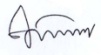                                02| `ßi Abywjwc|                                                                                                                                              ( Wvt mb&Rq wek¦vm )Dc‡Rjv cÖvwYm¤ú` Kg©KZ©v‡gv‡ijMÄ,ev‡MinvU|Dc‡Rjv cÖvwYm¤ú` `ßi, ‡gv‡ijMÄ,ev‡MinvU|wWwRR mvwf©‡jÝ Kvh©µ‡gi gvwmK cÖwZ‡e`b(A_©eQi: 2021-2022wLªt)জুন/22wLªt¯§viK b¤^it 33.01.0160.000.17.001.22ZvwiLt  16/05/2022wLª:|AeMwZ I Kvh©v‡_© Abywjwc †cÖwiZ nj:01| †Rjv cÖvwYm¤ú` Kg©KZ©v,ev‡MinvU|                                                                                                  ( Wvt mb&Rq wek¦vm )                   02| `ßi Abywjwc|                                                                                                                             Dc‡Rjv cÖvwYm¤ú` Kg©KZ©v                                                                                                  ‡gv‡ijMÄ,ev‡MinvU|`ß‡ii bvgt Dc‡Rjv cÖvwYm¤ú` `ßi, ‡gv‡ijMÄ,ev‡MinvU|gv‡mi bvgt জুন/2022wLªtmiKvwi ch©v‡qDrcvw`Z wUKvexR e¨env‡ii gvwmK cÖwZ‡e`b(A_©eQi: 2021-2022)¯§viK b¤^it 33.01.0160.000.17.001.22ZvwiLt 15/06/2022wLª:|AeMwZ I Kvh©v‡_© Abywjwc †cÖwiZ nj|		01| ‡Rjv cÖvwYm¤ú` Kg©KZ©v,ev‡MinvU|		02| `ßi Abywjwc| 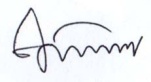                                                               (Wvt mb&Rq wek¦vm)                                                                   Dc‡Rjv cÖvwYm¤ú` Kg©KZ©v                                                                                                                                                                                ‡gv‡ijMÄ,ev‡MinvU|                                                                                                                                                         gv‡mi bvgt Ryb/2022 wLªtÿy`ª FY Kvh©µ‡gi AMÖMwZi gvwmK cÖwZ‡e`b(A_©eQi: 2021-2022wLªt)K. g~j wewb‡qvM Z_¨vw`tL. cybt wewb‡qvM Z_¨vw`tM. mvwe©K FY Kvh©µg Z_¨vw`t¯§viK b¤^it 33.01.0160.000.17.001.22					ZvwiLt  15/06/2022wLª:|AeMwZ I Kvh©v‡_© Abywjwc †cÖwiZ nj:01| †Rjv cÖvwYm¤ú` Kg©KZ©v,ev‡MinvU|								                                                                                                                  ( Wvt mb&Rq wek¦vm )                    02| `ßi Abywjwc|                                                                                                                                                								Dc‡Rjv cÖvwYm¤ú` Kg©KZ©v                                                                                                                                                                                                                                                                                                                                         ‡gv‡ijMÄ ,ev‡MinvU|Nv‡mi Rv‡ZiweeiYK¨v¤úvm bvm©vwi/g‡Wj †gŠmygx Nvm Pvl Kvh©µgK¨v¤úvm bvm©vwi/g‡Wj †gŠmygx Nvm Pvl Kvh©µgK¨v¤úvm bvm©vwi/g‡Wj †gŠmygx Nvm Pvl Kvh©µgK¨v¤úvm bvm©vwi/g‡Wj †gŠmygx Nvm Pvl Kvh©µgK¨v¤úvm bvm©vwi/g‡Wj †gŠmygx Nvm Pvl Kvh©µg‡emiKvwi ch©v‡q DbœZ Rv‡Zi Nvm Pvl m¤úªmviY Kvh©µg‡emiKvwi ch©v‡q DbœZ Rv‡Zi Nvm Pvl m¤úªmviY Kvh©µg‡emiKvwi ch©v‡q DbœZ Rv‡Zi Nvm Pvl m¤úªmviY Kvh©µg‡emiKvwi ch©v‡q DbœZ Rv‡Zi Nvm Pvl m¤úªmviY Kvh©µg‡emiKvwi ch©v‡q DbœZ Rv‡Zi Nvm Pvl m¤úªmviY Kvh©µg‡emiKvwi ch©v‡q DbœZ Rv‡Zi Nvm Pvl m¤úªmviY Kvh©µg‡emiKvwi ch©v‡q DbœZ Rv‡Zi Nvm Pvl m¤úªmviY Kvh©µg‡emiKvwi ch©v‡q DbœZ Rv‡Zi Nvm Pvl m¤úªmviY Kvh©µgNv‡mi Rv‡ZiweeiY¯’vqx Nvm/ ‡gŠmygx Nvm Pvl (kZK)DbœZ Rv‡‡mi weZiY cwigvYDbœZ Rv‡‡mi weZiY cwigvYDbœZ Rv‡‡mi weZiY cwigvYDbœZ Rv‡‡mi weZiY cwigvYPjwZ gv‡m DbœZ Rv‡Zi Nvm Pvl (GKi)PjwZ gv‡m DbœZ Rv‡Zi Nvm Pvl (GKi)PjwZ gv‡m DbœZ Rv‡Zi Nvm Pvl (GKi)µg:cywÄZ DbœZ Rv‡Zi Nvm Pvl (GKi)µg:cywÄZ DbœZ Rv‡Zi Nvm Pvl (GKi)µg:cywÄZ DbœZ Rv‡Zi Nvm Pvl (GKi)meyR Nvm Drcv`b(‡gwUªK Ub)meyR Nvm Drcv`b(‡gwUªK Ub)Nv‡mi Rv‡ZiweeiY¯’vqx Nvm/ ‡gŠmygx Nvm Pvl (kZK)KvwUs (msL¨v)KvwUs (msL¨v)exR (†KwR)exR (†KwR)cÖwkÿYcÖvßK…lKmvaviY K…lK‡gvUNvm PvlcÖwkÿYcÖvßK…lKmvaviY K…lK‡gvUNvm PvlmeyR Nvm Drcv`b(‡gwUªK Ub)meyR Nvm Drcv`b(‡gwUªK Ub)Nv‡mi Rv‡ZiweeiY¯’vqx Nvm/ ‡gŠmygx Nvm Pvl (kZK)PjwZ gvmµg:cywÄZPjwZ gvmµg:cywÄZcÖwkÿYcÖvßK…lKmvaviY K…lK‡gvUNvm PvlcÖwkÿYcÖvßK…lKmvaviY K…lK‡gvUNvm PvlPjwZ gv‡mµg:cywÄZ0102030405060708091011121314K. ¯’vqx Nvm Pvl Kvh©µgK. ¯’vqx Nvm Pvl Kvh©µgK. ¯’vqx Nvm Pvl Kvh©µgK. ¯’vqx Nvm Pvl Kvh©µgK. ¯’vqx Nvm Pvl Kvh©µgK. ¯’vqx Nvm Pvl Kvh©µgK. ¯’vqx Nvm Pvl Kvh©µg†bwcqvi2020007000--১১০৫১৫৫১৪০৯০৩০২৮০cvKPsRv¤^y-------------cviv-------------Rvg©vb-------------K. Dc †gvU:5020007000--১১০৫১৫৫১৪০৯০৩০২৮০L. †gŠmygx Nvm Pvl Kvh©µgL. †gŠmygx Nvm Pvl Kvh©µgL. †gŠmygx Nvm Pvl Kvh©µgL. †gŠmygx Nvm Pvl Kvh©µgL. †gŠmygx Nvm Pvl Kvh©µgL. †gŠmygx Nvm Pvl Kvh©µgL. †gŠmygx Nvm Pvl Kvh©µg†Lmvwi-------------KvDwc-------------gvwUKvjvB-------------L. Dc †gvU:-------------Nvm Pvl (K+L):-------------Nvm cÖwµqvRvZKiY I msiÿY cÖhyw³i weeiY†emiKvwi ch©v‡q iv‡dR cÖwµqvRvZKiY I msiÿY cÖhyw³ n¯ÍvšÍi Kvh©µg†emiKvwi ch©v‡q iv‡dR cÖwµqvRvZKiY I msiÿY cÖhyw³ n¯ÍvšÍi Kvh©µg†emiKvwi ch©v‡q iv‡dR cÖwµqvRvZKiY I msiÿY cÖhyw³ n¯ÍvšÍi Kvh©µg†emiKvwi ch©v‡q iv‡dR cÖwµqvRvZKiY I msiÿY cÖhyw³ n¯ÍvšÍi Kvh©µg†emiKvwi ch©v‡q iv‡dR cÖwµqvRvZKiY I msiÿY cÖhyw³ n¯ÍvšÍi Kvh©µg†emiKvwi ch©v‡q iv‡dR cÖwµqvRvZKiY I msiÿY cÖhyw³ n¯ÍvšÍi Kvh©µgNv‡mievRvi m„wó Kvh©µg†emiKvwi ch©v‡q Nv‡mi evRvi m„wó Kvh©µg (msL¨vq)†emiKvwi ch©v‡q Nv‡mi evRvi m„wó Kvh©µg (msL¨vq)†emiKvwi ch©v‡q Nv‡mi evRvi m„wó Kvh©µg (msL¨vq)†emiKvwi ch©v‡q Nv‡mi evRvi m„wó Kvh©µg (msL¨vq)†emiKvwi ch©v‡q Nv‡mi evRvi m„wó Kvh©µg (msL¨vq)gšÍe¨Nvm cÖwµqvRvZKiY I msiÿY cÖhyw³i weeiYPjwZ gv‡m Lvgvwi‡`i gv‡ScÖhyw³ n¯ÍvšÍi (msL¨v)PjwZ gv‡m Lvgvwi‡`i gv‡ScÖhyw³ n¯ÍvšÍi (msL¨v)PjwZ gv‡m Lvgvwi‡`i gv‡ScÖhyw³ n¯ÍvšÍi (msL¨v)µg:cywÄZ Lvgvwi‡`i gv‡ScÖhyw³ n¯ÍvšÍi (msL¨v)µg:cywÄZ Lvgvwi‡`i gv‡ScÖhyw³ n¯ÍvšÍi (msL¨v)µg:cywÄZ Lvgvwi‡`i gv‡ScÖhyw³ n¯ÍvšÍi (msL¨v)Nv‡mievRvi m„wó Kvh©µgcvwievwiK Lvgvwi‡`i KwgDwbwU D‡`¨vM (FO)cvwievwiK Lvgvwi‡`i KwgDwbwU D‡`¨vM (FO)evwYwR¨K Lvgvwi‡`i e¨w³ D‡`¨vMevwYwR¨K Lvgvwi‡`i e¨w³ D‡`¨vM‡gvUevRvi m„wó Kvh©µggšÍe¨Nvm cÖwµqvRvZKiY I msiÿY cÖhyw³i weeiYcvwievwiKevwYwR¨K‡gvUcvwievwiKevwYwR¨K‡gvUNv‡mievRvi m„wó Kvh©µgPjwZ gv‡mµg:cywÄZPjwZ gv‡mµg:cywÄZ‡gvUevRvi m„wó Kvh©µggšÍe¨0102030405060708091011121314Nv‡mi mvB‡jR cÖ¯‘wZ------DØy×KiY------‡n (Hay) cÖ¯‘wZ------D‡`¨v³v m„wó------ïK‡bv Lo msiÿY------evRvi m„wó------‡fRv Lo msiÿY------‡gvU:(evRvi m„wó Kvh©µg)‡gvU (msiÿY cÖhyw³ n¯Ív¯Íi):‡gvU:(evRvi m„wó Kvh©µg)G‡R›U wfwËK†iv‡Mi bvgMevw`cïi cÖRvwZMevw`cïi cÖRvwZMevw`cïi cÖRvwZMevw`cïi cÖRvwZMevw`cïi cÖRvwZMevw`cïi cÖRvwZMevw`cïi cÖRvwZMevw`cïi cÖRvwZMevw`cïi cÖRvwZMevw`cïi cÖRvwZMevw`cïi cÖRvwZMevw`cïi cÖRvwZMevw`cïi cÖRvwZMevw`cïi cÖRvwZMevw`cïi cÖRvwZMevw`cïi cÖRvwZMevw`cïi cÖRvwZMevw`cïi cÖRvwZG‡R›U wfwËK†iv‡Mi bvgMiæMiægwnlgwnlQvMjQvMj‡fov‡fovïKiïKiKzKziKzKziweovjweovjLi‡MvkLi‡MvkevbievbiG‡R›U wfwËK†iv‡Mi bvgAvµvšÍg„ZAvµvšÍg„ZAvµvšÍg„ZAvµvšÍg„ZAvµvšÍg„ZAvµvšÍg„ZAvµvšÍg„ZAvµvšÍg„ZAvµvšÍg„Z01020304050607080910111213141516171819K. fvBivm RwbZK. fvBivm RwbZK. fvBivm RwbZK. fvBivm RwbZK. fvBivm RwbZK. fvBivm RwbZK. fvBivm RwbZK. fvBivm RwbZK. fvBivm RwbZK. fvBivm RwbZK. fvBivm RwbZK. fvBivm RwbZK. fvBivm RwbZK. fvBivm RwbZK. fvBivm RwbZK. fvBivm RwbZK. fvBivm RwbZK. fvBivm RwbZK. fvBivm RwbZÿziv05---------------RjvZsK-----------------wcwcAvi-----------------Bwd‡givj wdfvi100---------------QvMemšÍ10----------------L. e¨vK‡Uwiqv RwbZL. e¨vK‡Uwiqv RwbZL. e¨vK‡Uwiqv RwbZL. e¨vK‡Uwiqv RwbZL. e¨vK‡Uwiqv RwbZL. e¨vK‡Uwiqv RwbZL. e¨vK‡Uwiqv RwbZL. e¨vK‡Uwiqv RwbZL. e¨vK‡Uwiqv RwbZL. e¨vK‡Uwiqv RwbZL. e¨vK‡Uwiqv RwbZL. e¨vK‡Uwiqv RwbZL. e¨vK‡Uwiqv RwbZL. e¨vK‡Uwiqv RwbZL. e¨vK‡Uwiqv RwbZL. e¨vK‡Uwiqv RwbZL. e¨vK‡Uwiqv RwbZL. e¨vK‡Uwiqv RwbZL. e¨vK‡Uwiqv RwbZZoKv-----------------ev`jv-----------------Mjvdzjv-----------------wU‡Ubvm-----------------hÿv-----------------M. †cÖv‡Uv‡Rvqv RwbZM. †cÖv‡Uv‡Rvqv RwbZM. †cÖv‡Uv‡Rvqv RwbZM. †cÖv‡Uv‡Rvqv RwbZM. †cÖv‡Uv‡Rvqv RwbZM. †cÖv‡Uv‡Rvqv RwbZM. †cÖv‡Uv‡Rvqv RwbZM. †cÖv‡Uv‡Rvqv RwbZM. †cÖv‡Uv‡Rvqv RwbZM. †cÖv‡Uv‡Rvqv RwbZM. †cÖv‡Uv‡Rvqv RwbZM. †cÖv‡Uv‡Rvqv RwbZM. †cÖv‡Uv‡Rvqv RwbZM. †cÖv‡Uv‡Rvqv RwbZM. †cÖv‡Uv‡Rvqv RwbZM. †cÖv‡Uv‡Rvqv RwbZM. †cÖv‡Uv‡Rvqv RwbZM. †cÖv‡Uv‡Rvqv RwbZM. †cÖv‡Uv‡Rvqv RwbZe¨‡ewmqv0208------------_vB‡jwiqv-----------------GbvcøvRgv-----------------Kw·wWqv435310------------N. AšÍ:ciRxweN. AšÍ:ciRxweN. AšÍ:ciRxweN. AšÍ:ciRxweN. AšÍ:ciRxweN. AšÍ:ciRxweN. AšÍ:ciRxweN. AšÍ:ciRxweN. AšÍ:ciRxweN. AšÍ:ciRxweN. AšÍ:ciRxweN. AšÍ:ciRxweN. AšÍ:ciRxweN. AšÍ:ciRxweN. AšÍ:ciRxweN. AšÍ:ciRxweN. AšÍ:ciRxweN. AšÍ:ciRxweN. AšÍ:ciRxwe†MvjK…wg700--2000------------cvZvK…wg100----------------wdZvK…wg-----------------O. ewn:ciRxweO. ewn:ciRxweO. ewn:ciRxweO. ewn:ciRxweO. ewn:ciRxweO. ewn:ciRxweO. ewn:ciRxweO. ewn:ciRxweO. ewn:ciRxweO. ewn:ciRxweO. ewn:ciRxweO. ewn:ciRxweO. ewn:ciRxweO. ewn:ciRxweO. ewn:ciRxweO. ewn:ciRxweO. ewn:ciRxweO. ewn:ciRxweO. ewn:ciRxweAuvVvwj1200100------------gvBU-----------------DKzb-----------------P. Ab¨vb¨ †ivMP. Ab¨vb¨ †ivMP. Ab¨vb¨ †ivMP. Ab¨vb¨ †ivMP. Ab¨vb¨ †ivMP. Ab¨vb¨ †ivMP. Ab¨vb¨ †ivMP. Ab¨vb¨ †ivMP. Ab¨vb¨ †ivMP. Ab¨vb¨ †ivMP. Ab¨vb¨ †ivMP. Ab¨vb¨ †ivMP. Ab¨vb¨ †ivMP. Ab¨vb¨ †ivMP. Ab¨vb¨ †ivMP. Ab¨vb¨ †ivMP. Ab¨vb¨ †ivMP. Ab¨vb¨ †ivMP. Ab¨vb¨ †ivM†hŠb †ivM15---12------------Ijvb cÖ`vn16---02------------wecvKxq †ivM700---400------------Ambv³-----------------Dc‡Rjvi †gvU:3308--2832------------G‡R›U wfwËK†iv‡Mi bvgnuvm-gwiwMi cÖRvwZnuvm-gwiwMi cÖRvwZnuvm-gwiwMi cÖRvwZnuvm-gwiwMi cÖRvwZnuvm-gwiwMi cÖRvwZnuvm-gwiwMi cÖRvwZnuvm-gwiwMi cÖRvwZnuvm-gwiwMi cÖRvwZnuvm-gwiwMi cÖRvwZnuvm-gwiwMi cÖRvwZnuvm-gwiwMi cÖRvwZnuvm-gwiwMi cÖRvwZnuvm-gwiwMi cÖRvwZnuvm-gwiwMi cÖRvwZnuvm-gwiwMi cÖRvwZnuvm-gwiwMi cÖRvwZnuvm-gwiwMi cÖRvwZnuvm-gwiwMi cÖRvwZG‡R›U wfwËK†iv‡Mi bvggyiwMgyiwMnuvmnuvmKeyZiKeyZi‡Kv‡qj‡Kv‡qjUvwK©UvwK©wZwZiwZwZigqbvgqbvwUqvwUqv‡ZvZv‡ZvZvG‡R›U wfwËK†iv‡Mi bvgAvµvšÍg„ZAvµvšÍg„ZAvµvšÍg„ZAvµvšÍg„ZAvµvšÍg„ZAvµvšÍg„ZAvµvšÍg„ZAvµvšÍg„ZAvµvšÍg„Z01020304050607080910111213141516171819K. fvBivm RwbZK. fvBivm RwbZK. fvBivm RwbZK. fvBivm RwbZK. fvBivm RwbZK. fvBivm RwbZK. fvBivm RwbZK. fvBivm RwbZK. fvBivm RwbZK. fvBivm RwbZK. fvBivm RwbZK. fvBivm RwbZK. fvBivm RwbZK. fvBivm RwbZK. fvBivm RwbZK. fvBivm RwbZK. fvBivm RwbZK. fvBivm RwbZK. fvBivm RwbZivYx‡ÿZ1000200---------------Mvg‡ev‡iv5000100---------------dvDj c·200----------------WvK †cøM-2000100-------------G.AvB-----------------gv‡i·-----------------Gwfqvb wjD‡Kvwmm-----------------L. e¨vK‡Uwiqv RwbZL. e¨vK‡Uwiqv RwbZL. e¨vK‡Uwiqv RwbZL. e¨vK‡Uwiqv RwbZL. e¨vK‡Uwiqv RwbZL. e¨vK‡Uwiqv RwbZL. e¨vK‡Uwiqv RwbZL. e¨vK‡Uwiqv RwbZL. e¨vK‡Uwiqv RwbZL. e¨vK‡Uwiqv RwbZL. e¨vK‡Uwiqv RwbZL. e¨vK‡Uwiqv RwbZL. e¨vK‡Uwiqv RwbZL. e¨vK‡Uwiqv RwbZL. e¨vK‡Uwiqv RwbZL. e¨vK‡Uwiqv RwbZL. e¨vK‡Uwiqv RwbZL. e¨vK‡Uwiqv RwbZL. e¨vK‡Uwiqv RwbZdvDj K‡jiv1000-50--------------mvj‡gv‡bjv1000---------------Kwj‡ewm‡jvwmm1000----------------wmwmAviwW-----------------Bb‡dKmvm KivBRv-----------------M. gvB‡KvcøvRgv RwbZ-----------------N. AšÍ:ciRxweN. AšÍ:ciRxweN. AšÍ:ciRxweN. AšÍ:ciRxweN. AšÍ:ciRxweN. AšÍ:ciRxweN. AšÍ:ciRxweN. AšÍ:ciRxweN. AšÍ:ciRxweN. AšÍ:ciRxweN. AšÍ:ciRxweN. AšÍ:ciRxweN. AšÍ:ciRxweN. AšÍ:ciRxweN. AšÍ:ciRxweN. AšÍ:ciRxweN. AšÍ:ciRxweN. AšÍ:ciRxweN. AšÍ:ciRxweK…wg1000-500-500-----------Kw·wWqv-----------------O. ewn:ciRxweO. ewn:ciRxweO. ewn:ciRxweO. ewn:ciRxweO. ewn:ciRxweO. ewn:ciRxweO. ewn:ciRxweO. ewn:ciRxweO. ewn:ciRxweO. ewn:ciRxweO. ewn:ciRxweO. ewn:ciRxweO. ewn:ciRxweO. ewn:ciRxweO. ewn:ciRxweO. ewn:ciRxweO. ewn:ciRxweO. ewn:ciRxweO. ewn:ciRxwegvBU-----------------DKzb1000----------------P. Ab¨vb¨ †ivMP. Ab¨vb¨ †ivMP. Ab¨vb¨ †ivMP. Ab¨vb¨ †ivMP. Ab¨vb¨ †ivMP. Ab¨vb¨ †ivMP. Ab¨vb¨ †ivMP. Ab¨vb¨ †ivMP. Ab¨vb¨ †ivMP. Ab¨vb¨ †ivMP. Ab¨vb¨ †ivMP. Ab¨vb¨ †ivMP. Ab¨vb¨ †ivMP. Ab¨vb¨ †ivMP. Ab¨vb¨ †ivMP. Ab¨vb¨ †ivMP. Ab¨vb¨ †ivMP. Ab¨vb¨ †ivMP. Ab¨vb¨ †ivMAcywó-----------------GwfUvwg‡bvwmm-----------------AvdjvUw·‡Kvwmm-----------------Ab¨vb¨-----------------P    Ambv³-----------------Dc‡Rjvi †gvU:112003002550-500------------cwi`k©b (bRi`vwi)msL¨vcwi`k©b (bRi`vwi)msL¨vµwgKcÖRvwZiweeiYPjwZ gv‡mi MÖvgwfwËKcwi`k©b Kvh©µg welqK Z_¨ (msL¨v)PjwZ gv‡mi MÖvgwfwËKcwi`k©b Kvh©µg welqK Z_¨ (msL¨v)PjwZ gv‡mi MÖvgwfwËKcwi`k©b Kvh©µg welqK Z_¨ (msL¨v)PjwZ gv‡mi MÖvgwfwËKcwi`k©b Kvh©µg welqK Z_¨ (msL¨v)PjwZ gv‡mi MÖvgwfwËKcwi`k©b Kvh©µg welqK Z_¨ (msL¨v)PjwZ gv‡mi MÖvgwfwËKcwi`k©b Kvh©µg welqK Z_¨ (msL¨v)µgtcywÄZ MÖvgwfwËKcwi`k©b Kvh©µg welqK Z_¨ (msL¨v)µgtcywÄZ MÖvgwfwËKcwi`k©b Kvh©µg welqK Z_¨ (msL¨v)µgtcywÄZ MÖvgwfwËKcwi`k©b Kvh©µg welqK Z_¨ (msL¨v)µgtcywÄZ MÖvgwfwËKcwi`k©b Kvh©µg welqK Z_¨ (msL¨v)µgtcywÄZ MÖvgwfwËKcwi`k©b Kvh©µg welqK Z_¨ (msL¨v)µgtcywÄZ MÖvgwfwËKcwi`k©b Kvh©µg welqK Z_¨ (msL¨v)µgtcywÄZ MÖvgwfwËKcwi`k©b Kvh©µg welqK Z_¨ (msL¨v)PjwZ gv‡mµg:cywÄZµwgKcÖRvwZiweeiYLvbvi AvIZvqLvbvi AvIZvqLvgv‡ii AvIZvqLvgv‡ii AvIZvqAvµvšÍcï-cvwLAvµv‡šÍi nviLvbvi AvIZvqLvbvi AvIZvqLvbvi AvIZvqLvgv‡ii AvIZvqLvgv‡ii AvIZvqAvµvšÍcï-cvwLAvµv‡šÍi nviPjwZ gv‡mµg:cywÄZµwgKcÖRvwZiweeiYLvbvcï-cvwLLvgvicï-cvwLAvµvšÍcï-cvwLAvµv‡šÍi nviLvbvcï-cvwLcï-cvwLLvgvicï-cvwLAvµvšÍcï-cvwLAvµv‡šÍi nvi01020304050607080910111212131415160201301Miæ২১৪৩05৩৬--১২০২৪০২৪০৩৫১৯০--0201302gwnl-------------0201303QvMj05২১----৬৫২১০২১০--010.59%0201304‡fov-------------0201305Ab¨vb¨-------------0201302013K. Mevw`cï Dc †gvU:K. Mevw`cï Dc †gvU:২৬৬৩০৫৩৬--১৮৫১৮৫৪৫০৩৫১৯০০১0.19%0201301nuvm০৫৩০----২৯২৯১২০----0201302gyiwM১০৮০--০৭৮%৭৬৭৬750--৪২06%0201303KeyZi--------৩০০--২০6.67%0201304Ab¨vb¨-------------02013L. nuvm-gyiwM Dc †gvU:L. nuvm-gyiwM Dc †gvU:১৫১১০--০৭৬%১০৫১০৫1170--৬২৭%02013†gvU (K+L):†gvU (K+L):৪১১৭৩০৫৩৬০৭৬%২৯০২৯০1620৩৫১৯০৬৩4.16%µwgKcÖRvwZiweeiYbgybv†cÖiY Kvh©µg (msL¨v)bgybv†cÖiY Kvh©µg (msL¨v)bgybv†cÖiY Kvh©µg (msL¨v)bgybv†cÖiY Kvh©µg (msL¨v)bgybv†cÖiY Kvh©µg (msL¨v)bgybv†cÖiY Kvh©µg (msL¨v)M‡elYvMvi †_‡K†cÖwiZ djvdj (msL¨vq)M‡elYvMvi †_‡K†cÖwiZ djvdj (msL¨vq)M‡elYvMvi †_‡KcÖvß djvd‡ji mswÿßweeiYM‡elYvMvi †cÖwiZ djvd‡ji wfwË‡ZPjwZ gv‡m gvVch©v‡q M„nxZKvh©µ‡gi weeiYµwgKcÖRvwZiweeiYPjwZ gv‡mPjwZ gv‡mPjwZ gv‡mµg:cywÄZµg:cywÄZµg:cywÄZPjwZ gv‡mµg:cywÄZM‡elYvMvi †_‡KcÖvß djvd‡ji mswÿßweeiYM‡elYvMvi †cÖwiZ djvd‡ji wfwË‡ZPjwZ gv‡m gvVch©v‡q M„nxZKvh©µ‡gi weeiYµwgKcÖRvwZiweeiYgvV ch©vqnvmcvZvj‡gvUgvV ch©vqnvmcvZvj‡gvUPjwZ gv‡mµg:cywÄZM‡elYvMvi †_‡KcÖvß djvd‡ji mswÿßweeiYM‡elYvMvi †cÖwiZ djvd‡ji wfwË‡ZPjwZ gv‡m gvVch©v‡q M„nxZKvh©µ‡gi weeiY01020304050607080910111201Miæ০২০৩০৫৫৮১০৩১৬১--02gwnl---------03QvMj---------04‡fov---------05Ab¨vb¨---------K. Mevw`cï Dc †gvU:K. Mevw`cï Dc †gvU:----01nuvm---------02gyiwM---------03KeyZi---------04Ab¨vb¨---------L. nuvm-gyiwM Dc †gvU:L. nuvm-gyiwM Dc †gvU:--------‡gvU (K+L):‡gvU (K+L):2০৩0৫৫৬১০৩১৬১--µ.wUKvex‡RiweeiYPjwZ gv‡m wUKvexRmieivn I gRy` Z_¨vw` (gvÎv)PjwZ gv‡m wUKvexRmieivn I gRy` Z_¨vw` (gvÎv)PjwZ gv‡m wUKvexRmieivn I gRy` Z_¨vw` (gvÎv)µg:cywÄZ wUKvexR cÖvwß (gvÎv)PjwZ gv‡mwUKvex‡Ri e¨envi (gvÎv)PjwZ gv‡mwUKvex‡Ri e¨envi (gvÎv)PjwZ gv‡mwUKvex‡Ri e¨envi (gvÎv)PjwZ gv‡m wUKvex‡Ri †mevg~j¨ Av`vq(UvKvq)µg:cywÄZ wUKvex‡Rie¨envi(gvÎv)µg:cywÄZwUKvex‡Ri †mevg~j¨ Av`vq (UvKvq)Aewkó wUKvex‡Ri cwigvb(gvÎv)gšÍe¨µ.wUKvex‡RiweeiYc~e©eZx© gv‡mi †RiPjwZ gv‡m  cÖvwßwUKvex‡Ri‡gvU gRy`µg:cywÄZ wUKvexR cÖvwß (gvÎv)miKvwi Kgx©‡¯^”Qv‡mex/Lvgvwi‡gvUPjwZ gv‡m wUKvex‡Ri †mevg~j¨ Av`vq(UvKvq)µg:cywÄZ wUKvex‡Rie¨envi(gvÎv)µg:cywÄZwUKvex‡Ri †mevg~j¨ Av`vq (UvKvq)Aewkó wUKvex‡Ri cwigvb(gvÎv)gšÍe¨0102030405060708091011121314nuvm-gyiwMnuvm-gyiwMnuvm-gyiwMnuvm-gyiwMnuvm-gyiwM01.Avi.wW.wf.10000২০০০০৩০০০০২৭০০০০৩০০০০-৩০০০০৪৫০০২৭০০০০৪০৫০০-02.we.wm.Avi.wW.wf.10000৩০০০০৪০০০০৩০০০০০৪০০০০-৪০০০০৬০০০৩০০০০০৪৫০০০-03.dvDj K‡jiv2500২০০০৪৫০০২৫৫০০৪৫০০-৪৫০০১৩৫০২৫৫০০৭৬৫০-04.dvDj c·5000৩০০০৮০০০৩৮০০০৮০০০-৮০০০১৬০০৩৮০০০৭৬০০-05.wcwRqb c·-৫০০০--৫০০০500-06.mvj‡gv‡bjv-৫০০০--৫০০০2২৫০-07.gv‡i·----08.Mvg‡ev‡iv-১০০০০১০০০০৩০০০০১০০০০-১০০০০২০০০৩০০০০৬০০০-09.WvK‡cøM10000১০০০০২০০০০৮৫০০০২০০০০-২০০০০৬০০০৮৫০০০২৫৫০০-Dc †gvU (nuvm-gyiwM):Dc †gvU (nuvm-gyiwM):37500৭৫০০০৮২৫০০৭৫৮৫০০৮২৫০০৮২৫০০২১৪৫০758500135000--- Mevw`cï Mevw`cï Mevw`cï Mevw`cï Mevw`cï10.ZoKv1500৫০০2000৭০০০2000-2000১০০০৭০০০350011.ev`jv৬৬0-৬৬০৩৯০০৬৬০-৬৬০৯৯০৩৯০০585012.Mjvdzjv৩০০৩০০৬০০2000৬০০-৬০০৩৬০2000১২০০13.¶ziv‡ivM160-১৬০২৫৩৬১৬০-১৬০১৬০০২৫৩৬২৫৩৬০14.‡Mv-emšÍ--------15.QvM-emšÍ5500১৫০০৭০০০১৫০০০৭০০০-৭০০০৩৮৫০১৫০০০825016.wc.wc.Avi.500৫০০১০০০৮০০০১০০০-১০০০৫০০৮০০০৪০০০17.RjvZsK (L.E.P.)----------18.RjvZsK (H.E.P.)----------Dc †gvU (Mevw`cï):Dc †gvU (Mevw`cï):৮৬২০২৮০০১১৪২০38436১১৪২০-১১৪২০৬৩০০3843648160--miKvwi wUKvexR e¨envi :miKvwi wUKvexR e¨envi :৪৬১২০৭৭৮০০৯৩৯২০796936৯৩৯২০-৯৩৯২০২৭৭৫০796936183160---µwgK bs-wewb‡qvM cÖKí/Kg©m~wP/Znwe‡ji weeiYweZiYK…ZFY( UvKvq )Av`vq‡hvM¨ FY ( UvKvq )Av`vq‡hvM¨ FY ( UvKvq )Av`vq‡hvM¨ FY ( UvKvq )Av`vq‡hvM¨ FY ( UvKvq )PjwZ gv‡m Av`vqK…Z FY                ( UvKvq )µg:cywÄZ Av`vqK…Z FY ( UvKvq )µg:cywÄZ Av`vqK…Z FY ( UvKvq )µg:cywÄZ Av`vqK…Z FY ( UvKvq )µg:cywÄZ Av`vqK…Z FY ( UvKvq )AvtµwgK bs-wewb‡qvM cÖKí/Kg©m~wP/Znwe‡ji weeiYweZiYK…ZFY( UvKvq )Avmj eve`mvwf©m PvR©mvwf©m PvR©†gvU                         ( 4+5+6 )PjwZ gv‡m Av`vqK…Z FY                ( UvKvq )Avmj eve`mvwf©m PvR©mvwf©m PvR©†gvU            ( 4+5+6 )AvtµwgK bs-wewb‡qvM cÖKí/Kg©m~wP/Znwe‡ji weeiYweZiYK…ZFY( UvKvq )Avmj eve`AveZ©KcwiPvjb†gvU                         ( 4+5+6 )PjwZ gv‡m Av`vqK…Z FY                ( UvKvq )Avmj eve`AveZ©KcwiPvjb†gvU            ( 4+5+6 )Avt0102030405060708091011121301AvZ¥Kg©ms¯’vb cÖKí3500003500001050070003675002349007047469824664567%02`vwi`ª we‡gvP‡b QvMj Dbœqb Kg©m~wP03ÿz`ª FY Znwej( QvMj cvjb )2500002500001000075002675001865807463559719964074%04ÿz`ª FY Znwej( †fov cvjb )05ÿz`ª FY Znwej(nuvm-gyiwM12000012000090006750135750941007057529310645078%mvwe©K g~j wewb‡qvM Z_ªtmvwe©K g~j wewb‡qvM Z_ªtµwgK bs-PjwZ gv‡mi cybt wewb‡qvM Z_¨tPjwZ gv‡mi cybt wewb‡qvM Z_¨tPjwZ gv‡mi cybt wewb‡qvM Z_¨tµg:cywÄZ cybt wewb‡qvM Z_¨tµg:cywÄZ cybt wewb‡qvM Z_¨tµg:cywÄZ cybt wewb‡qvM Z_¨tµg:cywÄZ cybt wewb‡qvM Z_¨tµg:cywÄZ cybt wewb‡qvM Z_¨tµg:cywÄZ cybt wewb‡qvM Z_¨tµg:cywÄZ cybt wewb‡qvM Z_¨tµg:cywÄZ cybt wewb‡qvM Z_¨tµg:cywÄZ cybt wewb‡qvM Z_¨tAvtµwgK bs-c¨v‡KR weeiYweZiYK…Z FY ( UvKvq )Av`vqK…Z FY ( UvKvq )weZiYK…Z FY ( UvKvqAvmj eve`mvwf©m PvR©mvwf©m PvR©†gvU ( 19+20+21)Avmj eve`mvwf©m PvRmvwf©m PvR†gvU ( 23+24+25 )AvtµwgK bs-c¨v‡KR weeiYweZiYK…Z FY ( UvKvq )Av`vqK…Z FY ( UvKvq )weZiYK…Z FY ( UvKvqAvmj eve`AveZ©KcwiPvjb†gvU ( 19+20+21)Avmj eve`mvwf©m PvRmvwf©m PvR†gvU ( 23+24+25 )AvtµwgK bs-c¨v‡KR weeiYweZiYK…Z FY ( UvKvq )Av`vqK…Z FY ( UvKvq )weZiYK…Z FY ( UvKvqAvmj eve`AveZ©KcwiPvjb†gvU ( 19+20+21)Avmj eve`AveZ©KcwiPvjb†gvU ( 23+24+25 )Avt1415161718192021222324252627(%)01‡gvUvZvRvKiY--02QvMj cvjb--03Mvfx cvjb04†gvUt-FY Kvh©µ‡g mydj †fvMxi msL¨vtFY Kvh©µ‡g mydj †fvMxi msL¨vtFY Kvh©µ‡g mydj †fvMxi msL¨vtFY Kvh©µ‡g mydj †fvMxi msL¨vtFY Kvh©µ‡g mydj †fvMxi msL¨vtFY Kvh©µg cwiPvjbv e¨q ( UvKvq )ÿz`ªFY Kvh©wb‡`©wkKv Rvwii Av‡M e¨vsK cÖ`Ë bxU my` ( UvKvq )ÿz`ªFY Kvh©wb‡`©wkKv Rvwii Av‡M e¨vsK cÖ`Ë bxU my` ( UvKvq )ÿz`ªFY Kvh©wb‡`©wkKv Rvwii ci e¨vsK cÖ`Ë bxU my` ( UvKvq )ÿz`ªFY Kvh©wb‡`©wkKv Rvwii ci e¨vsK cÖ`Ë bxU my` ( UvKvq )FY g~jab Znwe‡ji e¨vsK w¯’wZ ( UvKvq)[(9+10)-18+(23+24)+(34+36)]FYmvwf©m PvR© Znwe‡ji e¨vsK w¯’wZ   ( UvKvq )[(11+25)+(35+37)-33]gšÍe¨tg~j wewb‡qvMg~j wewb‡qvMcybt wewb‡qvMcybt wewb‡qvM‡gvU FYcÖvß mydj‡fvMx ( 28+29+30+31 )FY Kvh©µg cwiPvjbv e¨q ( UvKvq )AveZ©K Znwej (GmwUwW wnmve)cwiPvjb Znwej (mÂqx wnmve)AveZ©K Znwej(mÂqx wnmve)cwiPvjb Znwej(mÂqx wnmve)FY g~jab Znwe‡ji e¨vsK w¯’wZ ( UvKvq)[(9+10)-18+(23+24)+(34+36)]FYmvwf©m PvR© Znwe‡ji e¨vsK w¯’wZ   ( UvKvq )[(11+25)+(35+37)-33]gšÍe¨tcyiælgwnjvcyiælgwnjv‡gvU FYcÖvß mydj‡fvMx ( 28+29+30+31 )FY Kvh©µg cwiPvjbv e¨q ( UvKvq )AveZ©K Znwej (GmwUwW wnmve)cwiPvjb Znwej (mÂqx wnmve)AveZ©K Znwej(mÂqx wnmve)cwiPvjb Znwej(mÂqx wnmve)FY g~jab Znwe‡ji e¨vsK w¯’wZ ( UvKvq)[(9+10)-18+(23+24)+(34+36)]FYmvwf©m PvR© Znwe‡ji e¨vsK w¯’wZ   ( UvKvq )[(11+25)+(35+37)-33]gšÍe¨t28293031323334353637383940822811033368250261263379475279894718647